14.12.21г В рамках реализации плана всероссийских  мероприятий по противодействию терроризму и религиозному экстремизму учитель-организатор ОБЖ Исмаилов А.И. организовал просмотр видеороликов с учащимися 8-х классов по теме «Мы – за МИР»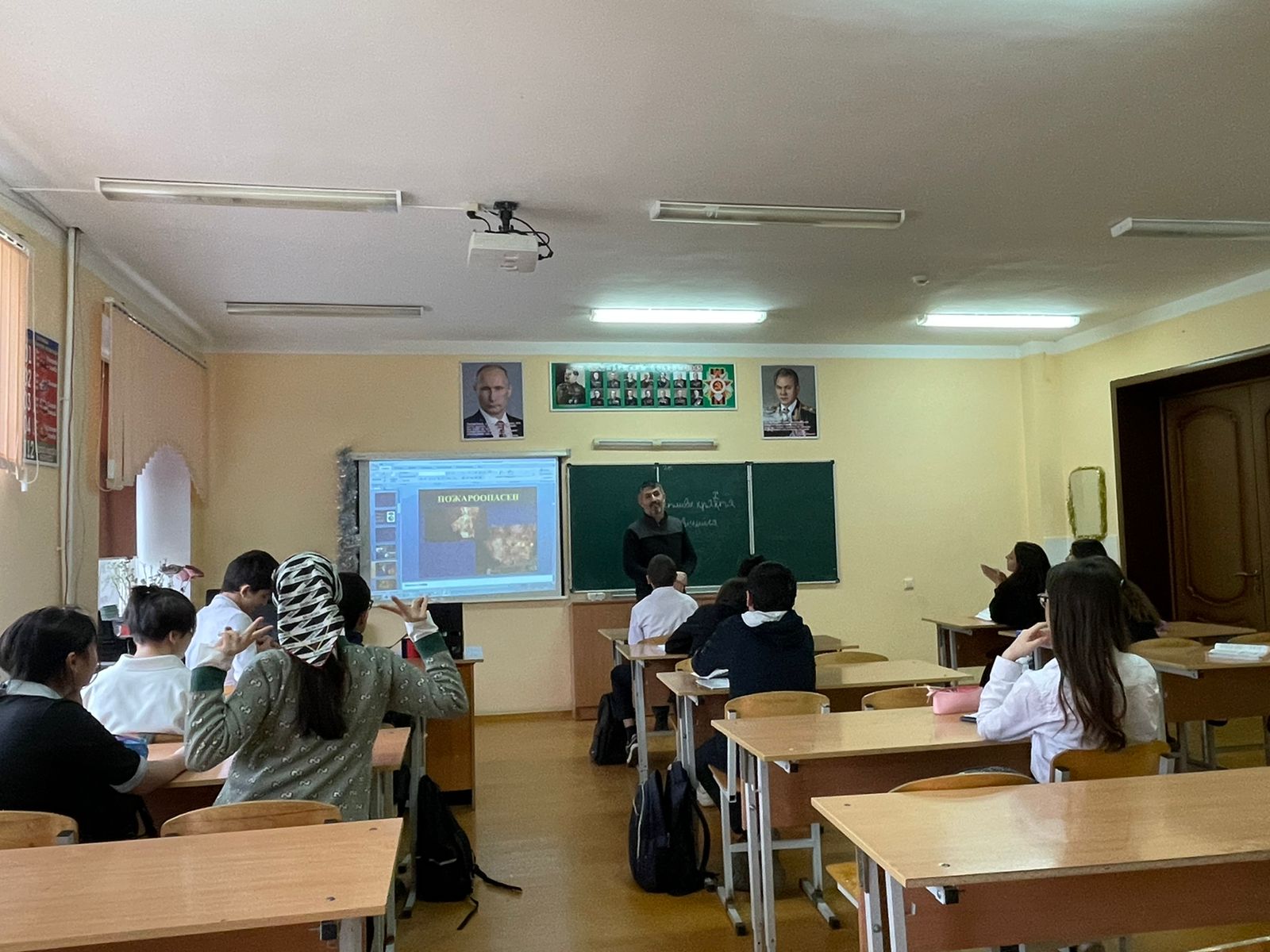 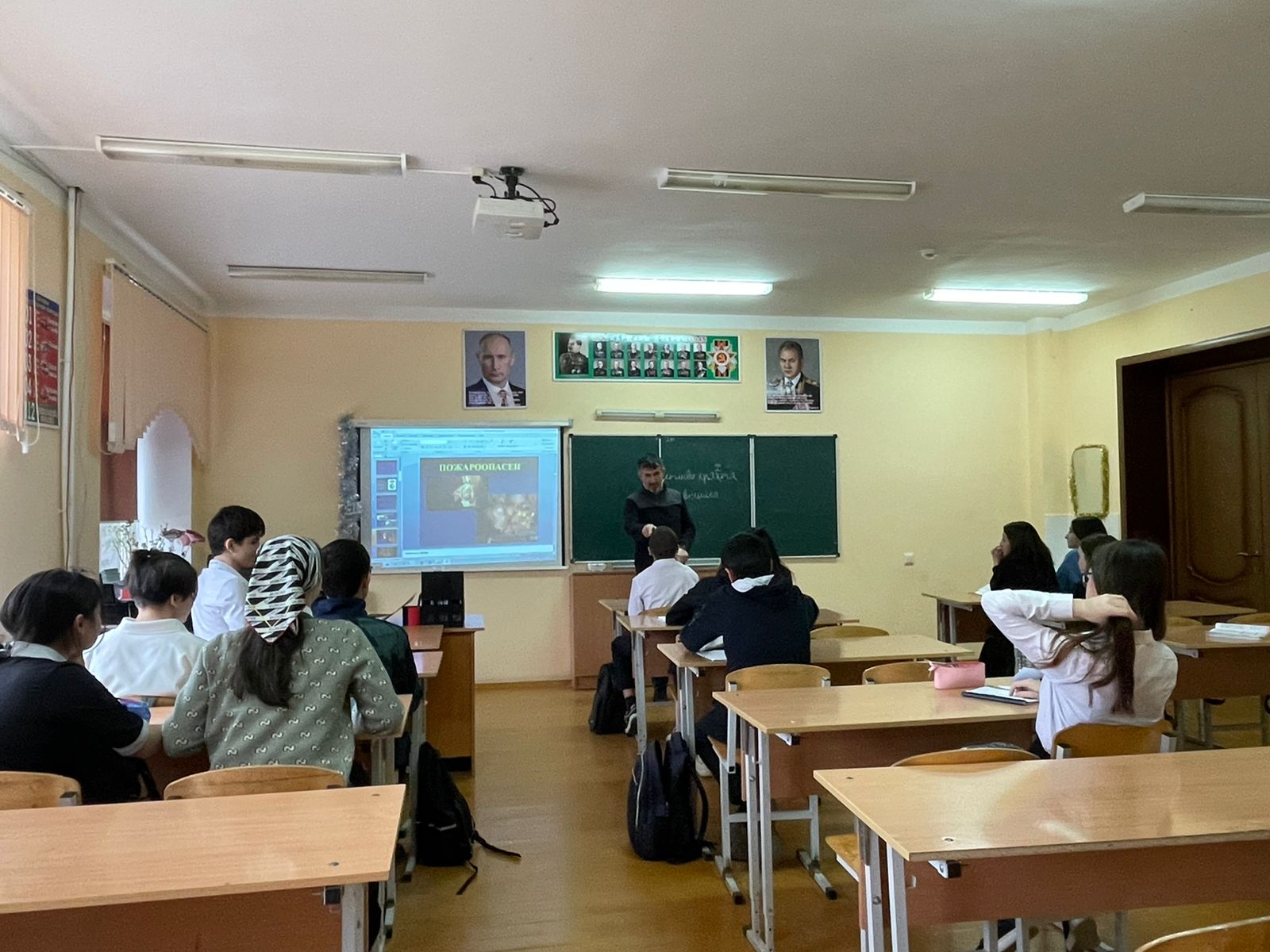 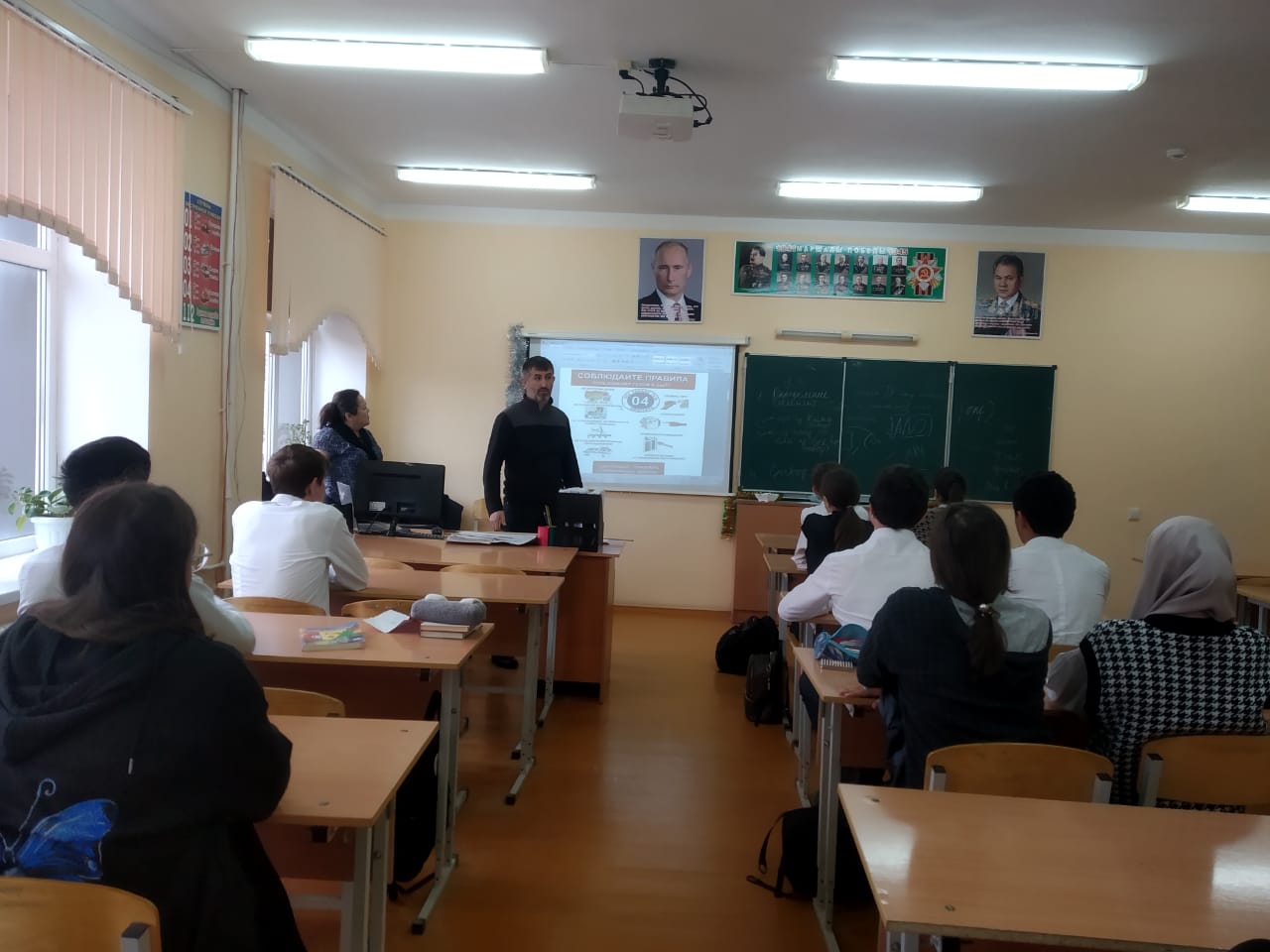 